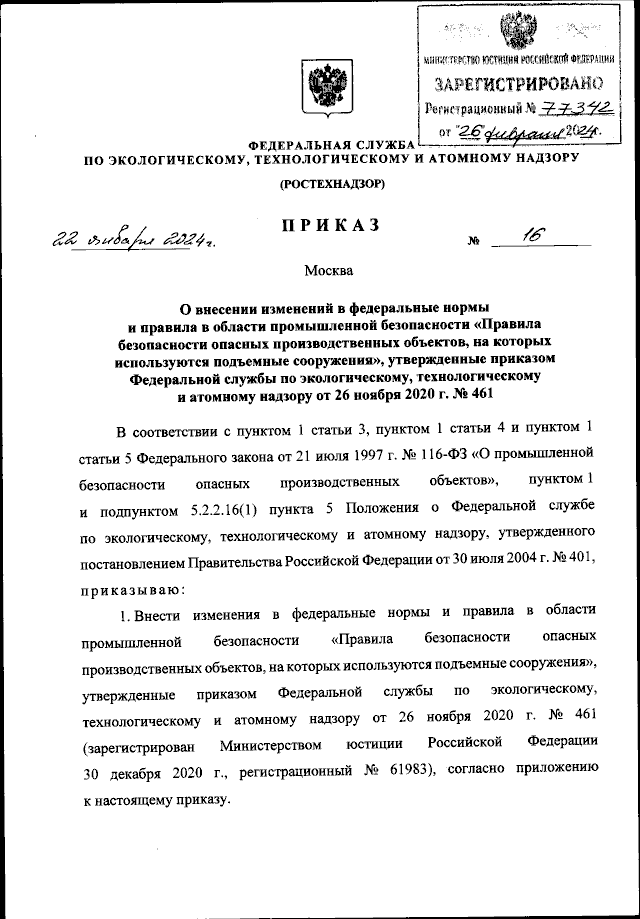 Приказ Ростехнадзора от 22.01.2024 №16 «О внесении изменений в федеральные нормы и правила в области промышленной безопасности «Правила безопасности опасных производственных объектов, на которых используются подъемные сооружения», утвержденные приказом Ростехнадзора от 26 ноября 2020 г. №461»Приказом установлено, что требования правил не распространяются на обеспечение безопасности объектов, на которых используются в том числе следующие подъемные сооружения:краны стрелового типа грузоподъемностью до 1 т включительно;грузовые строительные подъемники;мостовые краны-штабелеры;краны-трубоукладчики и др.Настоящий приказ вступает в силу с 01.09.2024 и действует до 01.01.2027.Информация взята из открытых интернет-источников.